Краевое государственное бюджетное профессиональное образовательное  учреждение«Барнаульский лицей железнодорожного транспорта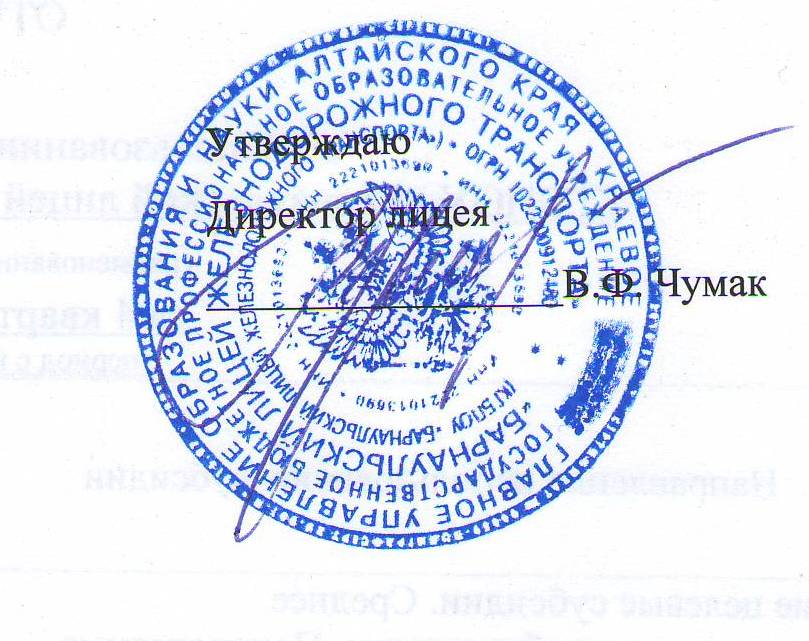 Рассмотрено и принято на заседании Студенческого совета лицеяПротокол №1От 1 октября 2015 годаСогласовано на заседанииСовета лицеяПротокол №35 от 29.09.2015 г



ЛОКАЛЬНЫЙ  АКТ  № 39
ПОЛОЖЕНИЕО СТУДЕНЧЕСКОМ САМОУПРАВЛЕНИИ г.  Барнаул, 20151. Общие положения1.1. Студенческое самоуправление в краевом государственном бюджетном профессиональном образовательном учреждении «Барнаульский лицей железнодорожного транспорта» (далее – студенческое самоуправление лицея) – это инициативная, самостоятельная деятельность студентов по решению вопросов студенческого значения по организации обучения, быта, досуга через органы студенческого самоуправления. Студенческое самоуправление рассматривается как форма студенческой демократии с соответствующими правами, возможностями и ответственностью как средство самореализации студентов и развития студенческой инициативы.1.2. Орган студенческого самоуправления – организованная часть системы студенческого самоуправления, наделённая компетенцией для решения задач, стоящих перед студенческим самоуправлением.1.3. В своей деятельности органы студенческого самоуправления основываются на Конституции РФ, федеральном и краевом законодательстве, актах органов местного самоуправления, Уставе, локальных актах КГБПОУ «БЛЖДТ», а также настоящим Положением.1.4. Органы студенческого самоуправления действуют на основе принципов демократизма, гласности, выборности, равноправия студентов, участвующих в работе органов студенческого самоуправления.1.5. Взаимодействие органов студенческого самоуправления с органами управления лицея основывается на принципах взаимного содействия, уважения и партнёрства. Органы студенческого самоуправления не вправе принимать решения, отнесённые к компетенции органов управления лицея.1.6. Структура студенческого самоуправления в лицее: общее собрание студентов лицея; студенческий совет; органы студенческого самоуправления  учебных групп лицея.1.7.Студенческий совет является постоянно действующим
представительным и координирующим органом обучающихся и действует
на основании настоящего положения и плана работы совета, утверждаемого на первом заседании студенческого совета лицея.1.8. Органы студенческого самоуправления функционируют на общественных началах.2. Основные цели и задачи студенческого самоуправления2.1. Целями деятельности студенческого самоуправления являются:- формирование гражданской культуры, активной гражданской позиции студентов, содействие развитию их социальной зрелости, самостоятельности, способности к самоорганизации и саморазвитию;- формирование у студентов умений и навыков самоуправления, подготовка их к компетентному и ответственному участию в жизни общества.2.2. Задачами студенческого самоуправления являются:- защита и представление прав и интересов студентов;- содействие в решение образовательных, социально-бытовых и прочих вопросов, затрагивающих их интересы;- сохранение и развитие демократических традиций студенчества;- содействие органам управления лицея в решении образовательных задач, в организации досуга и быта студентов, в пропаганде здорового образа жизни;- проведение работы, направленной на повышение сознательности студентов и их требовательности к уровню своих знаний, воспитание бережного отношения к имущественному комплексу, патриотическое отношение к духу и традициям лицея;- содействие реализации общественно значимых молодежных инициатив.3. Общее собрание студентов лицея.Общее собрание студентов лицея проводится не реже одного раза в текущем учебном году;На общем собрании должно присутствовать не менее  5 представителей от каждого учебного курса;На заседании  общего собрания студентов лицея избирается секретарь собрания. Собрание протоколируется.На общем собрании студентов лицея утверждаются кандидатуры в студенческий совет от каждой учебной группы лицея, утверждается состав студенческого совета лицея, а так же избирается председатель студенческого совета лицея.4. Студенческое самоуправление в учебных группах лицея.Структура студенческого самоуправления в группах:Командир группы;Заместитель командира группы;Командиры отделений;Редакционная коллегия;Учебный сектор;Физорг;Ответственный за ведение ведомости учета посещаемости занятий;Ответственный за ведение дневника поведения группы;Ответственный за проведение часов информации;Ответственный за ведение дневников обучающихся;Ответственный за ведение альбома группы «Истоки».Члены студенческого самоуправление в группах избираются на общем собрании учебной группы, собрание протоколируется.На общем собрании учебной группы избирается кандидатура в члены студенческого совета лицея путем открытого голосования простым большинством голосов. Ежегодно до 15 сентября от каждой учебной группы лицея на заседание общего собрания студентов лицея предоставляются протоколы с указанием кандидатуры в состав студенческого совета лицея.5. Студенческий совет лицея.Структуру Студенческого совета образуют:Председатель Студенческого совета; Заместитель председателя Студенческого совета;Секретарь;Члены совета, утвержденные на общем собрании студентов лицея;Представительность Студенческого совета обеспечивается реальной выборностью на всех уровнях. Студенческий совет и председатель Студенческого совета выбираются на общем собрании студентов лицея простым большинством голосов. Председатель Студенческого совета избирается сроком до 2-х лет.Собрание правомочно принимать решение при условии участия в нем более половины членов Студенческого совета.Собрание Студенческого совета протоколируется. Протокол собрания подписывается председателем Студенческого совета. Заседание Студенческого совета считается действительным, если присутствовало более половины членов Студенческого совета. Решение Студенческого совета считается принятым, если за него проголосовало более половины участвующих членов Студенческого совета.Заседания Студенческого совета проводятся не реже одного раза в квартал.Студенческий совет взаимодействует с органами управления Учреждения на основе принципов сотрудничества и автономии.Представители органов управления Учреждения могут присутствовать на заседаниях Студенческого совета.Рекомендации Студенческого совета рассматриваются соответствующими органами управления Учреждения.Решения по вопросам жизнедеятельности Учреждения представители органов управления Учреждения принимают с учетом мнения Студенческого совета соответствующего уровня.6. Права и обязанности студенческого совета6.1. Студенческий совет имеет право:участвовать в разработке и совершенствовании нормативных актов, затрагивающих интересы обучающихся Учреждения;участвовать в оценке качества образовательного процесса, готовить и вносить предложения в органы управления Учреждения по его оптимизации с учетом научных и профессиональных интересов обучающихся, корректировке расписания учебных занятий, организации производственной практики, организации быта и отдыха обучающихся;участвовать в решении социально-бытовых и финансовых вопросов, затрагивающих интересы обучающихся, в том числе распределении дотаций и средств, выделяемых на культурно-массовые и спортивно-оздоровительные мероприятия, отдых и лечение;участвовать в рассмотрении вопросов, связанных с нарушениями обучающимися учебной дисциплины и правил внутреннего распорядка в Учреждении;участвовать в разработке и реализации системы поощрений обучающихся за достижения в разных сферах учебной и внеучебной деятельности, в том числе принимающих активное участие в деятельности Студенческого совета и общественной жизни Учреждения;-	рассматривать и участвовать в разбирательстве заявлений и жалоб обучающихся Учреждения;запрашивать и получать в установленном порядке от органов управления Учреждения необходимую для деятельности Студенческого совета информацию;вносить предложения по решению вопросов использования материально-технической базы и помещений Учреждения;обжаловать в установленном порядке в вышестоящих органах приказы и распоряжения, затрагивающие интересы обучающихся;принимать непосредственное участие в планировании, подготовке, проведении и анализе внеучебных мероприятий Учреждения;принимать участие в работе советов (комитетов, комиссий и др.), создаваемых в Учреждении.6.2. Студенческий совет обязан:проводить работу, направленную на повышение сознательности обучающихся и их требовательности к уровню своих знаний, воспитание бережного отношения к имущественному комплексу Учреждения;укреплять учебную дисциплину и правопорядок в учебных корпусах и студенческих общежитиях, повышать гражданское самосознание обучающихся, способствовать воспитанию чувства долга и ответственности;проводить работу с обучающимися по выполнению Устава и правил внутреннего распорядка Учреждения;содействовать органам управления Учреждения в вопросах организации образовательной деятельности;своевременно в установленном порядке рассматривать все заявления и обращения обучающихся, поступающие в Студенческий совет;содействовать созданию необходимых социально-бытовых условий, а также условий для учебы и отдыха обучающихся;представлять и защищать интересы обучающихся перед органами управления Учреждения, государственными органами, общественными объединениями, иными организациями и учреждениями;-	информировать органы управления Учреждения соответствующего уровня о своей деятельности.ПРИЛОЖЕНИЕ № 1
к Положению об органах студенческого самоуправления в КГБПОУ «БЛЖДТ».
ПОРЯДОКформирования органов студенческого самоуправления
1. Собрание представителей студентов лицея1.1. Собрание представителей студентов лицея созывается по решению студенческого совета лицея. 1.2. При принятии решения о созыве студенческий совет лицея:- назначает дату, время и место собрания представителей студентов лицея;- определяет норму делегирования студентов от каждой группы при условии, что число делегатов от группы не может быть меньше пяти;- определяет проект плана работы собрания представителей студентов, докладчиков по пунктам плана;- определяет приглашённых на собрание;- устанавливает порядок регистрации явившихся на собрание делегатов, приглашённых.Указанные решения должны быть приняты большинством голосов от общего числа членов студенческого совета лицея.1.3. Делегатов на собрание выдвигают студенты каждой группы. Выдвижение оформляется протоколом, в котором указывается:-наименование «протокол выдвижения делегата на собрание представителей студента лицея»;-дата, время и место (кабинет) проведения собрания, делегировавшего делегата, специальность, курс, от которого лицо делегируется;-количество присутствовавших. Число присутствовавших должно составлять не менее половины от общего числа студентов специальности, от которой лицо делегируется;- фамилии, имена, отчества, курс, группа лиц, проголосовавших «за», личная подпись, дата проставления подписи. Количество подписей должно быть более половины от числа студентов, присутствующих при делегировании;- фамилия, имя, отчество председательствующего и секретаря, специальность, курс и группа, их личные подписи.1.4. Собрание представителей студентов лицея в соответствии с Положением об органах студенческого самоуправления в КГБПОУ «БЛЖДТ» избирает председателя студенческого совета и освобождает его от должности.1.4.1. Вначале осуществляется выдвижение кандидатур на должность председателя студенческого совета лицея. Кандидатуры вправе выдвигать делегаты конференции, директор, заместители директора по учебной и учебно-воспитательной работе. Допускается самовыдвижение.1.4.2. Выдвинутые кандидаты заявляют о согласии баллотироваться на должность председателя студенческого совета лицея, при этом, указывая краткие биографические сведения, опыт работы в общественном студенческом движении (если таковой имеется), иную информацию. До момента голосования допускается самоотвод кандидатов. Допускается участие одного кандидата в процедуре выборов.1.4.3. Делегаты собрания, приглашённые лица, в том числе сами кандидаты вправе задавать вопросы другим кандидатам и получать на них развёрнутые ответы.1.4.4. Все кандидаты в процедуре выборов обладают равными правами и пользуются равными возможностями.1.4.5. Голосование проводится открыто, поднятием руки. При этом каждый делегат вправе голосовать только за одного кандидата. Собрание вправе определить иной порядок голосования. 1.4.6. Для проведения голосования, подсчёта голосов собранием по предложению председательствующего из числа делегатов или членов студенческого совета лицея, не являющихся делегатами, определяется счётная комиссия. Делегаты не вправе входить в состав счётной комиссии.1.4.7. Избранным на должность председателя студенческого совета лицея является кандидат, набравший больше всех голосов делегатов.1.5. Собрание представителей студентов заслушивает отчёт председателя студенческого совета лицея за период между собраниями представителей студентов лицея.1.5.1. Отчёт обсуждается. 1.5.2. По результатам обсуждения собрание голосует о признании деятельности удовлетворительной либо неудовлетворительной. 1.5.3. В случае вынесения неудовлетворительной оценки в соответствии с п. 3.6. Положения об органах студенческого самоуправления в лицее председатель студенческого совета лицея признаётся получившим недоверие. При этом за такую оценку должно проголосовать не менее половины от общего числа делегатов на собрании. 1.5.4. В случае вынесения неудовлетворительной оценки в соответствии с настоящим Порядком проводятся новые выборы председателя студенческого совета лицея.1.6. Все иные решения, входящие в компетенцию собрания представителей студентов лицея, принимаются в соответствии с п. 2.3. Положения об органах студенческого самоуправления в лицее.